报告标题报告人1，第二作者2，…，通信作者1,*，…1工作单位，地址，邮编2工作单位，地址，邮编*Email: xxx@xxx投稿方向：（分会主题）摘要正文。中文，五号宋体。英文字符用五号，Times New Roman字体，单倍行距。中文摘要不超过500字。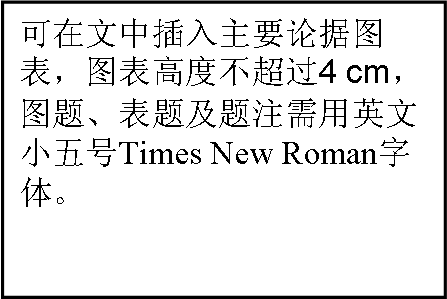 Fig. 1 Figure title in English关键词：关键词一；关键词二；关键词三（五号宋体，关键词个数不超过5个）参考文献[1] Zhang, S.; Li, S.; Zhou, W.; Zheng, L. Chem. Phys. 2011, 135: 14304.[2] 作者一, 作者二, 作者三, 作者四. 杂志名称, 2010, 26(4): 1051Title of the AbstractAuthor (San Zhang)1, Second Author(initial surname.) 2, Corresponding Author(initial surname)1,*1Department of Chemistry, University of xxxxxx, Postal address, City, Post code 2Department of Chemistry, University of xxxxxx, Postal address, City, Post code*Email: xxx@xxxSubmission: (Session)Abstract text in English, Times New Roman, 500 words maximum Fig. 1 Figure title in EnglishKeywords: one; two; three; four; fiveReferences:[1] Zhang, S.; Li, S.; Zhou, W.; Zheng, L. Chem. Phys. 2011, 135: 14304.